PART 1 (PLEASE PRINT)Aviation background (check correct one):Law enforcement or security background (check correct one):AVSEC Background:2.	AVSEC training courses completed: (local, regional or international)Nominee's statement1.	conduct myself at all times in a professional manner in keeping with my status as a participant in this training activity;2.	refrain from engaging in political, commercial or other activity detrimental to the host country or ICAO; and3.	participate fully in the training activity, including group discussions, exercises and homework assignmentsI hereby acknowledge that:1.	I am capable of writing and speaking in the language in which the training activity will be conducted; and2.	all information I have provided is true and correct.PART 2 (PLEASE PRINT)1.	all information provided in this application is verifiable upon request;2.	it will be responsible for costs associated with transport to and from the training activity, lodging, any meals not provided by the Aviation Security Training Centre (ASTC), and other incidental costs;3.	the nominee is medically fit and in possession of medical insurance coverage for any sickness or medical emergency that may arise during the above training activity;4.	the nominee meets any prerequisite for this training activity and/or is part of the “target” population sought by ICAO, as outlined in the invitation letter;5.	the nominee is currently, or will be within the next 90 days, assigned to a position that reflects the objectives of the training activity; 6.	the nominee will be present for the entire event from the beginning of the training activity; and7. 	the nomination form is authorized by the State’s Appropriate Authority for Aviation Security (sealed/stamped and signed below) before the form is submitted to ICAO.AFFIX OFFICIAL SEAL OR STAMP BY THE STATE’S APPROPRIATE AUTHORITY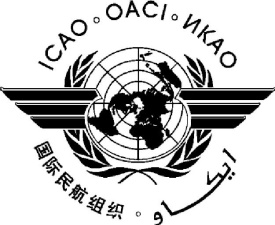 International Civil Aviation OrganizationNomination FormTraining activity title:Dates:Training Activity Location:Nominee’s Name:Nominee’s Name:MFF(Surname)(Surname)(First name)(Middle name)Mailing address:Mailing address:Mailing address:Phone # with country code:Phone # with country code:Phone # with country code:E-mail address:E-mail address:E-mail address:Fax # with country codeFax # with country codeFax # with country codeCAA (State or Regulatory) AirportAirlineGround servicesCatering company CargoMailAviation Security consultantPrivate securityMilitaryPoliceOther: No. of years operational experience:No. of years operational experience:Duties:1.	Current Job Title:No. of Years:Supervisor’s name and email address:Supervisor’s name and email address:Brief description of daily duties and responsibilities:Brief description of daily duties and responsibilities:Brief description of daily duties and responsibilities:Brief description of daily duties and responsibilities:Brief description of daily duties and responsibilities:Brief description of daily duties and responsibilities:No. of staff supervised as part of your duties:No. of staff supervised as part of your duties:No. of staff supervised as part of your duties:No. of staff supervised as part of your duties:Title of courseYearI (name)undertake to:Nominee’s Signature:Date:Sponsoring Organization:Sponsoring Organization:Sponsoring Organization:nominates:to attend the above mentioned  ICAOto attend the above mentioned  ICAO(Surname)(First name)(First name)(Middle name)sponsored training activity and in doing so, certifies that:sponsored training activity and in doing so, certifies that:sponsored training activity and in doing so, certifies that:sponsored training activity and in doing so, certifies that:sponsored training activity and in doing so, certifies that:sponsored training activity and in doing so, certifies that:(Signature of the State’s appropriate authority)(Printed name of the State’s appropriate  authority)(Title of the State’s appropriate  authority)(Date)